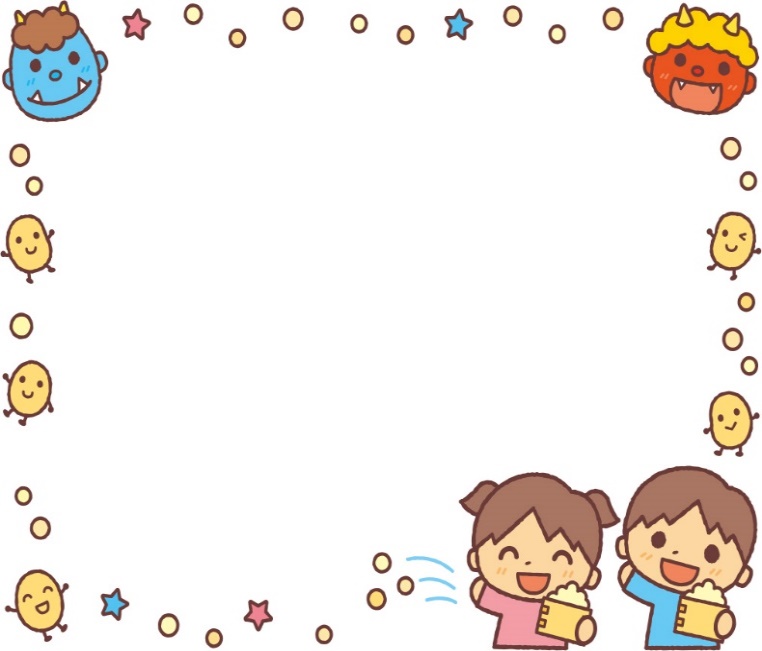 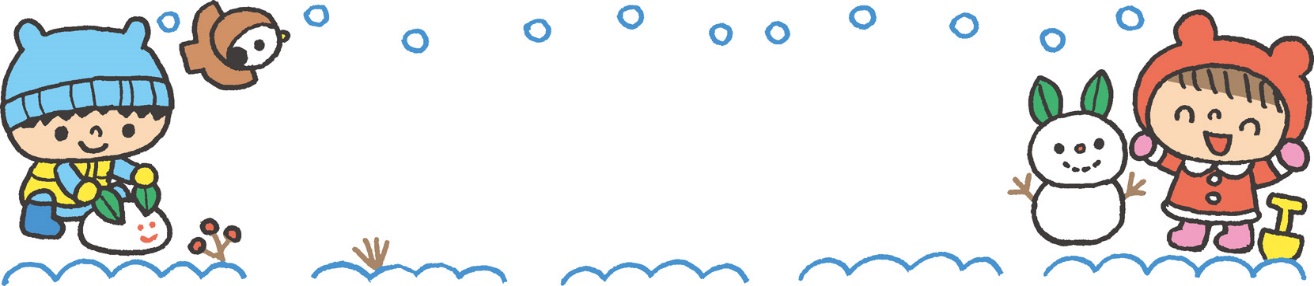 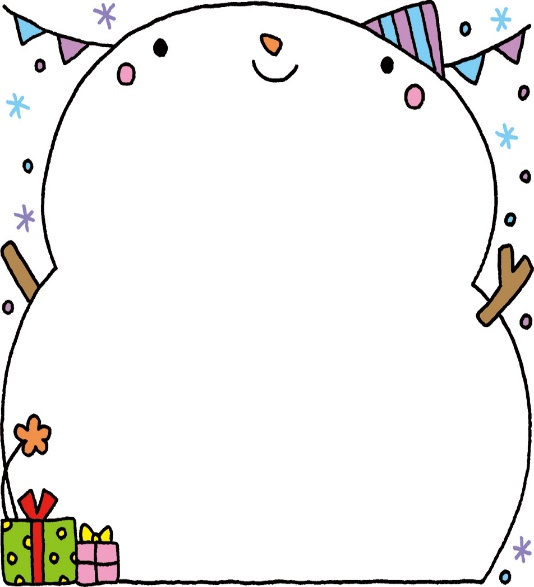 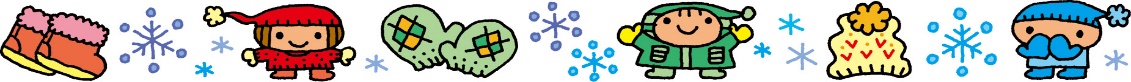 ２月の予定 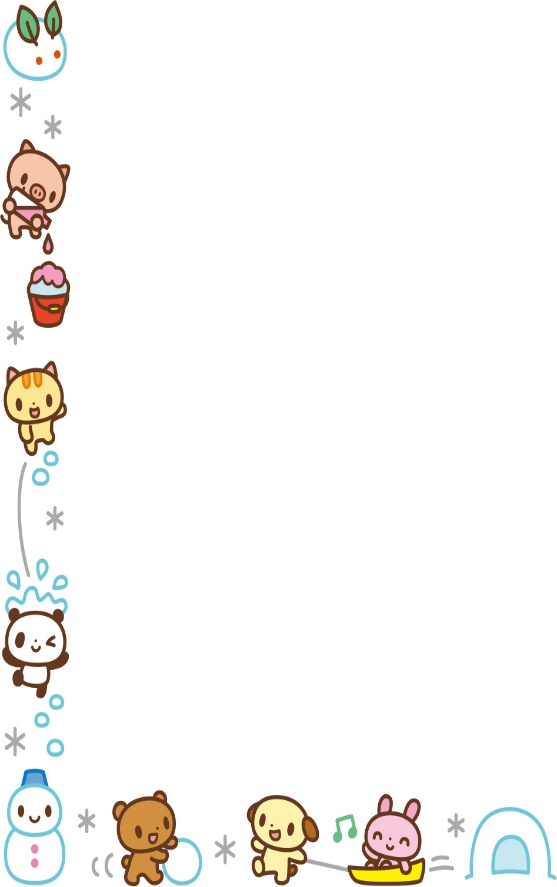 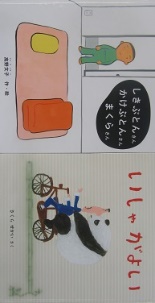 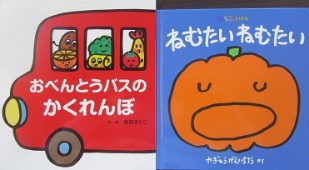 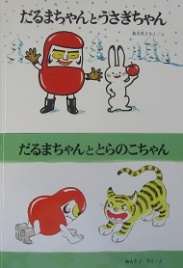 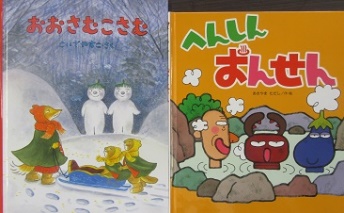 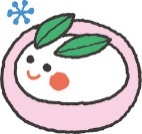 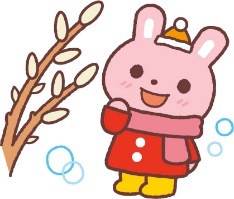 日月火水木金土１学研教室（４）身体計測（３）安全点検２リハーサル（１・２・４）身体計測（５）３節分集会(10:00～)４体操教室(3.4.5)布団持ち帰り(0.1) 身体計測（４）５半日保育（1４時降園）（お弁当）６７リハーサル（０・３・５）８リハーサル（１・２・４）９音楽教室(3.4.5)身体計測（0・１）１０身体計測（２）布団持ち帰り（２.３）１１第２回発表会（０・３・５）１２第２回発表会（１・２・４）１３１４代休１５学研教室（５）１６音楽教室(3.4.5)１７学研教室（４）カンガルー教室（５）(10:00～)１８体操教室（3,4,5）布団持ち帰り（0.1）１９　一日保育（18時降園）２０２１造形教室（５）避難訓練２２学研教室（５）２３天皇誕生日２４学研教室（４）ぽかぽか（スクラップブッキング）２５体操教室(3.4.5)布団持ち帰り（2.3）２６一日保育（お弁当）（18時降園）PTA役員会２７２８誕生会月末統計諸費引き落とし